АДМИНИСТРАЦИЯ ГАВРИЛОВСКОГО СЕЛЬСОВЕТА САРАКТАШСКОГО РАЙОНА ОРЕНБУРГСКОЙ ОБЛАСТИП О С Т А Н О В Л Е Н И Е_________________________________________________________________________________________________________15.04.2019 				с. Гавриловка		        № 12-пОб утверждении отчета об исполнениибюджета сельсовета за 2018 годВ соответствии с пунктом 5 статьи 264.2 Бюджетного кодекса Российской Федерации и Положения о бюджетном процессе в муниципальном образовании Саракташский район, утвержденном решением Совета депутатов района от 02.02. 2011 года № 191. Утвердить отчет об исполнении районного бюджета за 2018 год по доходам в сумме 4 331 490,19 рублей, по расходам в сумме 4 225 295,63 рубля, с превышением доходов над расходами в сумме 106 194,56 рублей с показателями:по доходам бюджета Гавриловского сельсовета по кодам классификации доходов бюджетов согласно приложению № 1;        по расходам бюджета Гавриловского сельсовета по разделам, подразделам классификации расходов бюджетов согласно приложению № 2;по источникам финансирования дефицита районного бюджета по группам, подгруппам классификации источников финансирования дефицитов бюджетов и группам классификации операций сектора государственного управления согласно приложению № 3.2. Бухгалтеру ЦОД Саракташского района (Мережко О.Ю.) направить отчет об исполнении бюджета Гавриловского сельсовета за 2018 года в Совет депутатов и в контрольно-счетный орган «Счетная палата» муниципального образования.3. Контроль за исполнением данного постановления оставляю за собой.4. Постановление вступает в силу со дня его подписания.Глава  администрации                                                       Е.И. Варламова                                                          Гавриловского сельсоветаРазослано: прокурору района, финансовый отдел администрации Саракташского района, официальный сайт, в дело.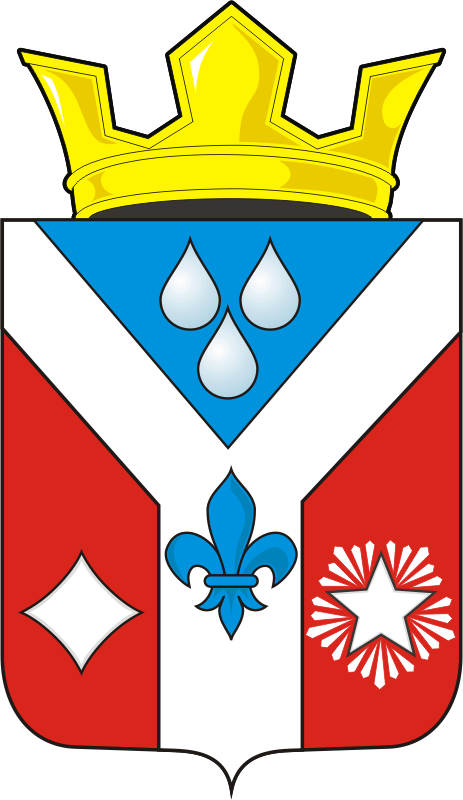 